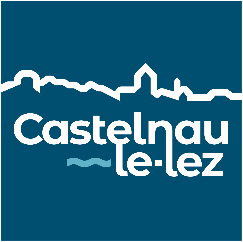 le dossier complet est à déposer le jeudi 30 novembre 2023 dernier délaià l’attention du  Centre de Ressources pour les Associations Castelnauviennespar mail :	vieassociative@castelnau-le-lez.frpar voie postale : 	Hôtel de Ville . 2 rue de la Crouzette . CS 40 013 . 34173 Castelnau-le-Lez à l’Hôtel de Ville :	accueil de 8h00 à 12h00 et de 13h30 à 17h00en dehors de ces horaires, le dépôt s’effectue dans la boite aux lettres située à gauche de l’entréeDocuments de l’association à fournir avec le dossier :les statuts signésle récépissé de déclaration en Préfecturele procès-verbal de la composition du Bureau et du Conseil d’Administrationle bilan financier (le cas échéant, certifié par un comptable agréé)le procès-verbal de la dernière Assemble Générale le rapport moral ou compte rendu d’activitésla copie du solde de chaque comptes bancaires au nom de l’association datant de moins de trois mois (compte courant, livret, autres, …)le Relevé d’Identité Bancairele dernier récépissé de déclaration effectuée en Préfecture (ex : modification membres du bureau, modification des statuts, autres, …)et tout document utile à l’examen du dossier.	version papier  utiliser de l’encre noire ou bleue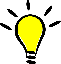 	les documents transmis (copies, scan, …) doivent être lisiblestout dossier incomplet ou non signé ne sera pas instruitCOURRIER motivé de demande de subvention adressé à M le Maireidentification de l’associationcomposition du bureau de l’associationmoyens humains de l’association au 31.12.23adhérents de l’associationcotisation(s) de l’association   Si d’autres cotisations : joindre le détail en annexe à compléter pour les associations sportives : les équipes  -  saison sportive 2023 / 2024encadrement de l’activité de l’association multiplier la page si nécessairebilan financier de l’association  saison 2022 / 2023  -  exercice 2023budget prévisionnel de l’association  2023 / 2024  -  exercice 2024rapport moral et d’activité de l’association de l’année passée multiplier la page si nécessaire multiplier la page si nécessaireprojet d’activités de l’association  2023 / 2024  -  exercice 2024COURRIER motivé de demande de subvention exceptionnelle adressé à M le Maireassociation (dénomination figurant sur la déclaration en préfecture) :Personne chargée de la présente demande de subventionPersonne chargée de la présente demande de subventionNom Prénom : Fonction : partie réservée à l’administrationpartie réservée à l’administrationdossier réceptionné le : montant demandé : élu concerné : élu concerné : Nom Prénom :signatureFonction :signatureNom / Dénomination (figurant sur la déclaration en Préfecture) : Nom / Dénomination (figurant sur la déclaration en Préfecture) : Nom / Dénomination (figurant sur la déclaration en Préfecture) : adresse postale (complète) du siège social : adresse postale (complète) du siège social : adresse postale (complète) du siège social : code postal :ville :ville :courriel : courriel : courriel : téléphone : téléphone : téléphone : adresse de correspondance (si différente du siège social) : adresse de correspondance (si différente du siège social) : adresse de correspondance (si différente du siège social) : code postal :ville : ville : objet de l’association : objet de l’association : objet de l’association : n° SIRET : n° SIRET : n° RNA : date de création de l’association :date de création de l’association :date de déclaration en préfecture :site web : site web : site web : affiliation de l’association à un réseau, union, fédération (indiquer le nom complet, ne pas utiliser de sigle) : affiliation de l’association à un réseau, union, fédération (indiquer le nom complet, ne pas utiliser de sigle) : affiliation de l’association à un réseau, union, fédération (indiquer le nom complet, ne pas utiliser de sigle) : association sportive agréée ou affiliée à une fédération agréée : association sportive agréée ou affiliée à une fédération agréée : association sportive agréée ou affiliée à une fédération agréée : Nom Prénom du représentant(e) légal(e) (personne désignée par les statuts) : Nom Prénom du représentant(e) légal(e) (personne désignée par les statuts) : Nom Prénom du représentant(e) légal(e) (personne désignée par les statuts) : Nom Prénom du Président(e) : Nom Prénom du Président(e) : adresse :adresse :code postal :ville :courriel : courriel : téléphone : téléphone : Si co-présidence  Nom Prénom du Président(e) : Si co-présidence  Nom Prénom du Président(e) : adresse :adresse :code postal :ville :courriel : courriel : téléphone : téléphone : Nom Prénom du Secrétaire : Nom Prénom du Secrétaire : adresse :adresse :code postal :ville :courriel : courriel : téléphone : téléphone : Nom Prénom du Trésorier(e) : Nom Prénom du Trésorier(e) : adresse :adresse :code postal :ville :courriel : courriel : téléphone : téléphone : nombre de bénévoles(s) (personne contribuant régulièrement à l’activité de l’association de manière non rémunérée) : nombre de volontaire(s) (personne engagée pour une mission d’intérêt général par un contrat spécifique, ex service civique) :nombre de salarié(s) (dont emplois aidés) :en équivalent temps plein travaillé :nombre de personnels mis à disposition ou détachés par une autorité :adhérentscastelnauvienscastelnauviensextérieursextérieurstotaltotaladhérentsfemmehommefemmehommefemmehommemoins de 6 ans :de 6 ans à 12 ans :de 13 ans à 18 ans :de 19 ans à 25 ans :de 26 ans à 59 ans :60 ans et plus :totaux :montant de la cotisationmontant de la cotisationadulte castelnauvien :€jeune castelnauvien :€adulte non castelnauvien :€jeune non castelnauvien :€tarif solidaire (social) :€nombre d’équipejeunesséniorsdépartementales :régionales :nationales :total :Nom Prénom encadrant(e) : rémunération :   oui       nondiplôme :   état       fédéral       autrequalification(s) : type de contrat : Nom Prénom encadrant(e) : rémunération :   oui       nondiplôme :   état       fédéral       autrequalification(s) : type de contrat : Nom Prénom encadrant(e) : rémunération :   oui       nondiplôme :   état       fédéral       autrequalification(s) : type de contrat : Nom Prénom encadrant(e) : rémunération :   oui       nondiplôme :   état       fédéral       autrequalification(s) : type de contrat : Nom Prénom encadrant(e) : rémunération :   oui       nondiplôme :   état       fédéral       autrequalification(s) : type de contrat : Nom Prénom encadrant(e) : rémunération :   oui       nondiplôme :   état       fédéral       autrequalification(s) : type de contrat : date de début :date de début :date de fin :date de fin :dépensesdépensesrecettesrecettesreport du déficit éventuel de l’exercice précédent :€report de l’excédent éventuel de l’exercice précédent :€frais de fonctionnementfrais de fonctionnementressources propresressources propresadministration générale :€adhésion(s), cotisation(s) :€affiliation :€recette(s) de spectacles, tournois, manifestations … :€timbre(s) licence(s) :€stage(s) :€transport(s), déplacement(s) :€autre(s) :€assurance(s) :€autre(s) :€équipement(s), matériel(s) :€autre(s) :€autres frais généraux :€autre(s) :€frais de personnelfrais de personneltotal des subventions publiquestotal des subventions publiquesformation(s) :€subvention municipale verséeen 2023 :€salaire(s) brut(s) :€de l’Etat :€charge(s) sociale(s) et fiscale(s) :€de la Région :€bénévolat :€du Conseil Départemental :€frais d’animationfrais d’animationde la Métropole :€stage(s) :€autre(s) :€manifestation(s), spectacle(s), tournoi(s), fête(s), … :€autre(s) :€autre(s) : €autre(s) :€autre(s) dépense(s)autre(s) dépense(s)autre(s) ressource(s)autre(s) ressource(s)frais financiers :€don(s), mécénat(s), sponsor(s), contrat(s) publicitaire(s) :€impôts  taxe(s) sur le(s) salarié(s) :€don(s), mécénat(s), sponsor(s), contrat(s) publicitaire(s) :€taxe professionnelle :€emprunt(s) :€taxe sur le(s) spectacle(s) :€produit(s) financier(s) (sicav, épargne, …) :€TVA collectée :€produit(s) financier(s) (sicav, épargne, …) :€droit(s) d’auteur :€total de(s) placement(s) financier(s) €SACEM :€total de(s) placement(s) financier(s) €prestation(s) en nature :€prestation(s) en nature :€autre(s) :€divers :€amortissement(s) :€divers :€bénéfice(s) :€perte(s) :€TOTAL DES DEPENSES :€TOTAL DES RECETTES :€le Présidentsignaturele Trésoriersignaturedate de début :date de début :date de fin :date de fin :dépensesdépensesrecettesrecettesreport du déficit éventuel de l’exercice précédent :€report de l’excédent éventuel de l’exercice précédent :€frais de fonctionnementfrais de fonctionnementressources propresressources propresadministration générale :€adhésion(s), cotisation(s) :€Affiliation :€recette(s) de spectacles, tournois, manifestations … :€timbre(s) licence(s) :€stage(s) :€transport(s), déplacement(s) :€autre(s) :€assurance(s) :€autre(s) :€équipement(s), matériel(s) :€autre(s) :€autres frais généraux :€autre(s) :€frais de personnelfrais de personneltotal des subventions publiquestotal des subventions publiquesformation(s) :€de l’Etat :€salaire(s) brut(s) :€de la Région :€charge(s) sociale(s) et fiscale(s) :€du Conseil Départemental :€bénévolat :€de la Métropole :€frais d’animationfrais d’animationautre(s) :€stage(s) :€autre(s) :€manifestation(s), spectacle(s), tournoi(s), fête(s), … :€autre(s) :€autre(s) :€autre(s) :€autre(s) dépense(s)autre(s) dépense(s)autre(s) ressource(s)autre(s) ressource(s)frais financiers :€don(s), mécénat(s), sponsor(s), contrat(s) publicitaire(s) :€impôts  taxe(s) sur le(s) salarié(s) :€don(s), mécénat(s), sponsor(s), contrat(s) publicitaire(s) :€taxe professionnelle :€emprunt(s) :€taxe sur le(s) spectacle(s) :€produit(s) financier(s) (sicav, épargne, …) :€TVA collectée :€produit(s) financier(s) (sicav, épargne, …) :€droit(s) d’auteur :€total de(s) placement(s) financier(s) :€SACEM :€total de(s) placement(s) financier(s) :€prestation(s) en nature :€prestation(s) en nature :€autre(s) :€divers :€amortissement(s) :€divers :€bénéfice(s) :€perte(s) :€TOTAL DES DEPENSES :€TOTAL DES RECETTES :€subvention municipale demandée pour 2024 :subvention municipale demandée pour 2024 :€€descriptifmontantévalué  action(s) de formation(s) proposée(s) :€€€€€€€€€€€  manifestation(s) organisée(s) :€€€€€€€€€€€  implication dans la vie de la Commune :  action(s) scolaire(s) et/ou périscolaire(s) :€€€€  fête du sport :€€€€  forum des associations :€€€€  Téléthon :€€€€  autre(s) action(s) :€€€€€€€  stage(s) proposé(s) aux adhérents :€€€€€€€  résultats sportifs obtenus au cours de la saison sportive :€€€€€€€€€  autre(s) information(s) :€€€€€€€€€€€€descriptifmontantévalué  action(s) de formation(s) proposée(s) :€€€€€€€€€€€  manifestation(s) organisée(s) :€€€€€€€€€€€  implication dans la vie de la Commune :  action(s) scolaire(s) et/ou périscolaire(s) :€€€€  fête du sport :€€€€  forum des associations :€€€€  Téléthon :€€€€  autre(s) action(s) :€€€€€€€  stage(s) proposé(s) aux adhérents :€€€€€€€  participation à évènement(s) sportif(s) au cours de la future saison sportive (compétition, championnat, tournoi, …) :€€€€€€€€€  autre(s) information(s) :€€€€€€€€€€€€Nom Prénom :signatureFonction :signatureNom Prénom de la personne chargée de l’action : fonction :courriel : téléphone : présentation de l’action :date de l’action : lieu de l’action : public bénéficiaire (caractéristique, nombre, …) : moyens de communication mis en œuvre :nature et objets des postes de dépenses les plus significatifs (honoraires de prestataires, déplacements, salaires, …) :est-il prévu une participation financière des bénéficiaires (ou du public visé) de l’action :pratiques tarifaires appliquées à l’action (gratuité, tarifs, modulés, barème, …) : Autres observations sur le budget prévisionnel de l’action : dépense(s)dépense(s)recette(s)recette(s)salaire(s), rémunération(s) :€participation individuelle :€charges sociales :€recette spectateur :€matériel(s), fourniture(s) :€aide région :€location(s) :€aide département :€publicité(s) :€aide fédérale :€déplacement(s) :€sponsor(s) :€autre(s) :€autre(s) :€TOTAL DES DEPENSES :€TOTAL DES RECETTES :€subvention exceptionnelle municipale demandée pour 2024 :subvention exceptionnelle municipale demandée pour 2024 :€€le Présidentsignaturele TrésoriersignaturePersonne chargée de la présente demande de subvention exceptionnellePersonne chargée de la présente demande de subvention exceptionnelleNom Prénom : Fonction : 